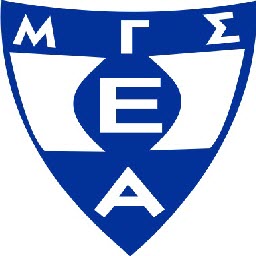 ΠΡΟΚΗΡΥΞΗ ΑΓΩΝΩΝ«ΕΘΝΙΚΟΣ 1927»ΚΟΛΥΜΒΗΤΙΚΟΙ ΑΓΩΝΕΣ ΠΡΟΑΓΩΝΙΣΤΙΚΩΝ & ΑΓΩΝΙΣΤΙΚΩΝ ΚΑΤΗΓΟΡΙΩΝ1. ΔΙΟΡΓΑΝΩΣΗΟ Μ.Γ.Σ. Εθνικός Αλεξανδρούπολης σε συνεργασία με την Περιφερειακή Επιτροπή Κολύμβησης  Ανατολικής Μακεδονίας και Θράκης και τον Δήμο Αλεξανδρούπολης, διοργανώνει κολυμβητικούς αγώνες  προαγωνιστικών και αγωνιστικών κατηγοριών με την επωνυμία «ΕΘΝΙΚΟΣ 1927»2. ΤΟΠΟΣ ΔΙΕΞΑΓΩΓΗΣΚλειστό Δημοτικό Κολυμβητήριο Αλεξανδρούπολης 50m, 10 διαδρομών.3. ΗΜΕΡΟΜΗΝΙΑ ΔΙΕΞΑΓΩΓΗΣ A αγωνιστική ενότητα -Σάββατο 16/03/2019, ώρα 10:00 πμ.Β αγωνιστική ενότητα-Σάββατο 16/03/2019, ώρα 17:30 μμ.Γ αγωνιστική ενότητα-Κυριακή 17/03/2019, ώρα 09:30 πμ.4. ΔΙΚΑΙΩΜΑ ΣΥΜΜΕΤΟΧΗΣΔικαίωμα συμμετοχής έχουν όλοι οι σύλλογοι, που ανήκουν στην δύναμη της Κ.Ο.Ε. με κολυμβητές και κολυμβήτριες προαγωνιστικών κατηγοριών 9,10,11 και 12 ετών, καθώς επίσης 13, 14, 15, 16, 17 και 18+ ετών, αγωνιστικών κατηγοριών με την προϋπόθεση κατοχής δελτίου. Επίσης μπορούν να συμμετέχουν κολυμβητικές ομάδες με αθλητές/αθλήτριες 9–18+ ετών, γειτονικών χωρών που ανήκουν στις αντίστοιχες ομοσπονδίες. Οι αθλητές / αθλήτριες που προέρχονται από γειτονικές χώρες υποχρεούνται να φέρουν μαζί τους, Διαβατήριο ή Ταυτότητα, όπου θα φαίνονται αναλυτικά τα στοιχεία του εικονιζόμενου/εικονιζόμενης αθλητή/αθλήτριας.5. ΟΡΟΙ ΣΥΜΜΕΤΟΧΗΣ  - Για τους κολυμβητές/τριες  9 και 10 ετών,κάθε κολυμβητής-τρια έχει δικαίωμα συμμετοχής σε 2 ατομικά αγωνίσματα και οσαδήποτε ομαδικά και ένα αγώνισμα ανά αγωνιστική ενότητα.- Για τους κολυμβητές/τριες 11 και 12 ετών, κάθε κολυμβητής/τρια έχει δικαίωμα να μετέχει συνολικά στους αγώνες σε 3 ατομικά αγωνίσματα και σε οσαδήποτε ομαδικά, με την προϋπόθεση ότι οι συμμετοχές του στα ατομικά δεν ξεπερνούν τα δύο αγωνίσματα την αγωνιστική ενότητα.- Για τους κολυμβητές/τριες 13-18+ ετών, κάθε κολυμβητής/τρια έχει δικαίωμα να μετέχει συνολικά σε 3 ατομικά αγωνίσματα, με μέγιστο αριθμό, δυο αγωνίσματα ανά ενότητα και σε οσαδήποτε ομαδικά.- Οι σειρές θα διεξαχθούν σε τελικές σειρές OPEN κατηγορίας (εκτός των προαγωνιστικώνκατηγοριών που θα διεξαχθούν ξεχωριστά). Η κατάταξη και οι απονομές θα γίνουν ανά κατηγορία ως εξής :Προαγωνιστική Κατηγορία :1 η Κατηγορία 9 Ετών (2010)2 η Κατηγορία 10 Ετών (2009)3 η Κατηγορία 11 Ετών (2008)4 η Κατηγορία 12 Ετών (2007)Αγωνιστική Κατηγορία :1 η Κατηγορία 13 Ετών (2006)2 η Κατηγορία 14 Ετών (2005)3 η Κατηγορία 15-16 Ετών (2003-2004)4 η Κατηγορία 17+Ετών (2002+..…..)6. ΔΗΛΩΣΕΙΣ ΣΥΜΜΕΤΟΧΗΣΓια την καλύτερη διεξαγωγή των αγώνων, παρακαλούμε οι δηλώσεις συμμετοχής να σταλούν εγκαίρως στο e-mail της περιφέρειας pekoanmath@yahoo.gr ή στο γραφείο του Κολυμβητικού Τμήματος του Εθνικού Αλεξανδρούπολης στο email:ethnikosnhreas@gmail.com μέχρι την Τρίτη 12 Μαρτίου 2019.7. ΚΟΣΤΟΣ ΣΥΜΜΕΤΟΧΗΣΤο κόστος συμμετοχής για κάθε αθλητή / αθλήτρια ορίζεται στα 13 ευρώ. (τα 3 ευρώ θα κατατεθούν στον λογαριασμό της ΚΟΕ).8. ΕΠΑΘΛΑΜετάλλια και διπλώματα θα απονεμηθούν στους τρεις (3) πρώτους νικητές - τριες ανά κατηγορία.Στο τέλος των αγώνων θα βραβευτούν με χρηματικό έπαθλο, ο καλύτερος αθλητής και η καλύτερη αθλήτρια, σύμφωνα με την βαθμολογία της FINA.Οι απονομές θα γίνονται κατά την διάρκεια των αγωνισμάτων.9. ΧΡΟΝΟΜΕΤΡΗΣΗΗ χρονομέτρηση θα είναι επίσημη ηλεκτρονική.Οι χρόνοι θα καταχωρηθούν στη βάση δεδομένων της Κ.Ο.Ε.10. ΠΡΟΘΕΡΜΑΝΣΗΗ προθέρμανση θα γίνει σε γκρουπ που θα καθορισθούν ανάλογα µε τις συμμετοχές των συλλόγων. Ώρα έναρξης της προθέρμανσης μία ώρα πριν την έναρξη των αγώνων.11. ΤΕΛΕΤΗ ΕΝΑΡΞΗΣΗ τελετή έναρξης θα γίνει το Σάββατο στις 17:15 µ.µ. και θα περιλαμβάνει παρέλαση, στην οποία θα συμμετέχει η κάθε οµάδα µε έξι (6) αθλητές-τριες.12. ΠΛΗΡΟΦΟΡΙΕΣΠληροφορίες θα δίνονται από τους  προπονητές κ. Βαλασούδη Δημήτριο τηλέφωνο 6974073072, κ. Εμμανουήλ Γκόγκο τηλ. 6985951362, από την πρόεδρο του κολυμβητικού τμήματος κ. Κατσιβαρδά Αλεξάνδρα τηλέφωνο 6946222761 και στην ηλεκτρονική διεύθυνση του συλλόγου.ΠΡΟΓΡΑΜΜΑ ΑΓΩΝΩΝΑ΄ ΑΓΩΝΙΣΤΙΚΗ  ΣΑΒΒΑΤΟ 16/03/2019 (ΩΡΑ ΕΝΑΡΞΗΣ 10:00π.μ.)200μ. Ελεύθερο Γυναικών-Ανδρών 13-17+ ετών50μ. Πεταλούδα Γυναικών-Ανδρών 13-17+ ετών200μ. Πρόσθιο Γυναικών-Ανδρών 13-17+ ετών100μ. Ύπτιο Γυναικών-Ανδρών 13-17+ ετών4Χ100μ. ελεύθερο Γυναικών 13+ ετών.4Χ100μ. ελεύθερο Ανδρών 13+ ετών.Προθέρμανση Προαγωνιστικών 15200μ.Ελεύθερο Κορίτσια-Αγόρια 10-11-12 ετών 50μ. Πεταλούδα Κορίτσια-Αγόρια 9-10-11-12 ετών 200μ. Πρόσθιο Κορίτσια-Αγόρια 11-12 ετών 100μ. Ύπτιο Κορίτσια-Αγόρια 10-11-12, ετών 4X50μ. ελεύθερο 9-10 ετών. (2 παιδιά 9 ετών και 2 παιδιά 10 ετών – 2 αγόρια – 2 κορίτσια)4Χ50μ. ελεύθερο 11-12 ετών. (2 παιδιά 11 ετών και 2 παιδιά 12 ετών – 2αγόρια – 2 κορίτσια)Β΄ ΑΓΩΝΙΣΤΙΚΗ  ΣΑΒΒΑΤΟ 16/03/2019 (ΩΡΑ ΕΝΑΡΞΗΣ 17:30μ.μ.)50μ. Ελεύθερο Ανδρών-Γυναικών 13-17+ ετών100μ. Πρόσθιο Ανδρών-Γυναικών 13-17+ ετών200μ. Ύπτιο Ανδρών-Γυναικών 13-17+ ετών200μ. Πεταλούδα Γυναικών-Ανδρών 13-17+ ετών200μ. Μ. Ατομική Ανδρών-Γυναικών 13-17+ ετώνΠροθέρμανση Προαγωνιστικών 15΄ 50μ. Ελεύθερο Αγόρια-Κορίτσια 9-10-11-12 ετών 100μ. Πρόσθιο Αγόρια-Κορίτσια 10-11-12 ετών 200μ. Ύπτιο Αγόρια-Κορίτσια 11-12 ετών 200μ. Μ. Ατομική Αγόρια-Κορίτσια 10-11-12 ετώνΓ' ΑΓΩΝΙΣΤΙΚΗ ΚΥΡΙΑΚΗ 17/03/2018 (ΩΡΑ ΕΝΑΡΞΗΣ 09:30 π.μ.)50μ. Ύπτιο Γυναικών-Ανδρών 13-17+ ετών50μ. Πρόσθιο Γυναικών-Ανδρών 13-17+ ετών      3. 100μ. Ελεύθερο Γυναικών-Ανδρών 13-17+ ετών      4. 100μ. Πεταλούδα Γυναικών-Ανδρών 13-17+ ετών      5. 400μ. Μ. Ατομική Γυναικών-Ανδρών 13-17+ ετών      6. 4Χ100μ Μ.Ο. Γυναικών 13+ ετών      7. 4Χ100μ Μ.Ο. Ανδρών 13+ ετώνΠροθέρμανση Προαγωνιστικών 15΄ 8. 50μ. Ύπτιο Κορίτσια-Αγόρια 9-10-11-12 ετών9. 50μ. Πρόσθιο Κορίτσια-Αγόρια 9-10-11-12 ετών10. 100μ. Ελεύθερο Κορίτσια-Αγόρια 10-11-12 ετών11. 100μ. Πεταλούδα Κορίτσια-Αγόρια 10-11-12 ετών12. 4Χ50μ. Μ. Ομαδική 9-10 ετών. (2 παιδιά 9 ετών και 2 παιδιά 10            ετών – 2 αγόρια – 2 κορίτσια)13. 4Χ50μ. Μ. Ομαδική 11-12 ετών. (2 παιδιά 11 ετών και 2 παιδιά          12 ετών – 2 αγόρια – 2 κορίτσια)	Με τιμή  Η έφορος του τμήματος Υγρού Στίβου ΜΓΣ Εθνικού       Αλεξάνδρα Κατσιβαρδά